A World Of Our OwnTom Springfield 1965 (recorded by The Seekers)INTRO: / 1 2 / 1 2 /[G] [C] / [G] [C] / [G] [C] / [D7]  /[G] [C] / [G] [C] / [G] [C] / [D7] Close the [G] door, light the [G7] lightWe're [C] staying home to-[G]nightFar a-[Bm]way from the [Em] bustleAnd the [C] bright city [D7] lightsLet them [G] all fade a-[B7]wayJust [C] leave us a-[G]loneAnd we'll [Bm] live in a [C] world [D7] of our [G] own [C]CHORUS:[G] We'll [D] build a [G] world of our [C] ownThat [D7] no-one else can [G] shareAll our [Em] sorrows we'll [A7] leave far be-[D]hind us [D7] thereAnd I [G] know you will [B7] findThere'll [C] be peace of [G] mindWhen we [Bm] live in a [C] world [D7] of our [G] own [C]/ [G] [C] / [G] [C] / [D7] Oh my [G] love, oh my [G7] loveI [C] cried for you so [G] muchLonely [Bm] nights without [Em] sleepingWhile I [C] longed for your [D7] touchNow your [G] lips can e-[B7]raseThe [C] heartache I've [G] knownCome with [Bm] me to a [C] world [D7] of our [G] own [C]CHORUS:[G] We'll [D] build a [G] world of our [C] ownThat [D7] no-one else can [G] shareAll our [Em] sorrows we'll [A7] leave far be-[D]hind us [D7] thereAnd I [G] know you will [B7] findThere'll [C] be peace of [G] mindWhen we [Bm] live in a [C] world [D7] of our [G] own [C] / [D7] Close the [G] door, light the [G7] lightWe're [C] staying home to-[G]nightFar a-[Bm]way from the [Em] bustleAnd the [C] bright city [D7] lightsLet them [G] all fade a-[B7]wayJust [C] leave us a-[G]loneAnd we'll [Bm] live in a [C] world [D7] of our [G] own [C]CHORUS:[G] We'll [D] build a [G] world of our [C] ownThat [D7] no-one else can [G] shareAll our [Em] sorrows we'll [A7] leave far be-[D]hind us [D7] thereAnd I [G] know you will [B7] findThere'll [C] be peace of [G] mindWhen we [Bm] live in a [C] world of our [Bm] o-o-o-[D]ownAnd I [G] know you will [B7] find there'll [C] be peace of [G] mindWhen we [Bm] live in a [C] world [D7] of our [G] own [C]/ [G] [C] / [G] [C] / [G]OR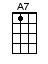 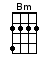 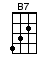 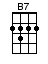 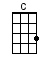 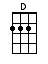 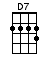 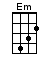 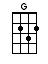 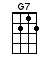 www.bytownukulele.ca